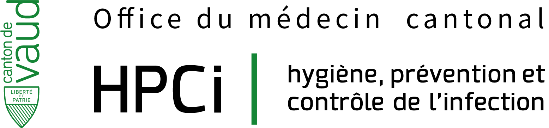 Formation/CoursPrévention de l’infection urinaire en milieu de soinsRESUMEDATE 23/05/2024HORAIREDe 13h30 à 16h30LIEUEMS Grande FontaineBexBULLETIN D’INSCRIPTIONRenvoyez votre bulletin d’inscription par courriel à : 
francisco-javier.garcia-sanchez@vd.chMaximum10 jours avant la date du cours.PublicPersonnel soignant des structures de soins.ObjectifsMise à jour des connaissances en prévention des infectionsIntervenant Dre M-I. Nahimana-TessemoMédecin responsable de l’Unité cantonale HPCi Descriptif du cours :Bactériurie asymptomatique versus infection urinaire Mécanisme d’acquisition de l’infection urinaireEpidémiologie de l’infection urinaire sur sondeIndication au sondage vésicalMesure de prévention de l’infection urinaireNom et prénomFonctionEtablissementAdresse E-mailNom, prénom 6Fonction 6Etablissement 6Email 6